Improvement Project – Social Care Waiting Lists in the East MidlandsInformation Sheet for people who draw on care and support and carersWhat is the Social Care Waiting Lists in the East Midlands project?This project is trying to make waiting for social care services better for people in the East Midlands. Adult social care departments in the East Midlands are working with local people and the Improving Adult Care Together (IMPACT) team from the University of Birmingham. We are using different types of information, e.g., research and people’s experience of being on a waiting list for social care services to decide how to try to make things better.Why do you want my help?We believe people who might need to draw on care and support and carers will provide important views for this project.  We want to work with you to understand and include your experiences of waiting for social care services and hear your suggestions about how we can make things better.How can I help?You can share your experience and ideas by answering questions:Using your phone or computer. Visit https://forms.office.com/e/qGi7FadKP3 or  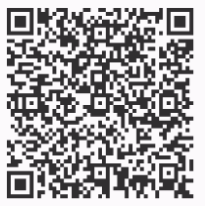 Joining an online meeting with Naomi and Lorraine from IMPACT to share your views and ideas.The online meeting for your area will be on:Wednesday 25th October 1.30pm – 2.30pmYou can register for the online meeting using the following link:https://www.eventbrite.co.uk/e/social-care-waiting-lists-nottingham-city-and-nottinghamshire-councils-tickets-733476747697?aff=oddtdtcreatorWe have a limited number of places so please register as soon as possible if you would like to take part.How will you use this information?We will use what you tell us along with other information to better understand the experience of being on a waiting list for social care services. We want to know what currently works well, what does not work well and your ideas about how we can make things better. This will help us in the next stage where we will decide which ideas we can focus on for the rest of the project. What happens next?We are planning some workshops to look at what people told us and to decide what to do next. If you would like to come to a workshop, please let the person you speak with know, or share your contact details on the online form. We know not everyone will be able to make a workshop, but we are creating ways to keep local communities updated on our progress.Where can I find out more about the IMPACT Centre at the University of Birmingham?You can find out more about the IMPACT Centre at https://impact.bham.ac.uk/. You can also find out more about our approach to this project at https://impact.bham.ac.uk/our-projects/demonstrators/.We are very grateful to you for taking the time to give us this feedback.Naomi Russell and Lorraine Mighty, Senior Strategic Improvement Coaches at IMPACT (Improving Adult Care Together)